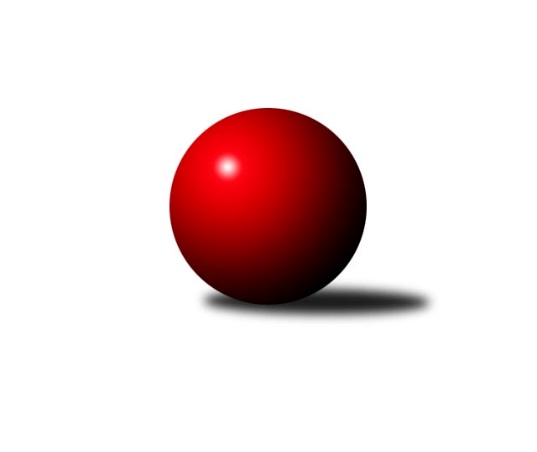 Č.4Ročník 2019/2020	10.5.2024 2. KLZ A 2019/2020Statistika 4. kolaTabulka družstev:		družstvo	záp	výh	rem	proh	skore	sety	průměr	body	plné	dorážka	chyby	1.	SKK Náchod B	4	4	0	0	24.0 : 8.0 	(59.5 : 36.5)	3088	8	2111	977	41.3	2.	TJ Sparta Kutná Hora	4	3	0	1	24.0 : 8.0 	(57.0 : 39.0)	3131	6	2135	996	40	3.	TJ Jiskra Hazlov	4	3	0	1	20.0 : 12.0 	(50.5 : 45.5)	3084	6	2106	978	43.5	4.	SK Žižkov Praha	4	2	1	1	21.0 : 11.0 	(60.0 : 36.0)	3179	5	2154	1025	35.8	5.	SKK Jičín	4	2	0	2	15.0 : 17.0 	(40.5 : 55.5)	3128	4	2121	1006	35.8	6.	TJ Bižuterie Jablonec nad Nisou	4	1	1	2	15.0 : 17.0 	(45.5 : 50.5)	3079	3	2096	983	43	7.	KK Jiří Poděbrady	4	1	1	2	14.0 : 18.0 	(41.0 : 55.0)	3094	3	2125	969	51.3	8.	TJ Loko České Budějovice	4	1	1	2	12.0 : 20.0 	(47.5 : 48.5)	3059	3	2145	914	51.3	9.	TJ Lokomotiva Ústí n. L.	4	1	0	3	10.0 : 22.0 	(45.0 : 51.0)	2987	2	2042	945	39.5	10.	TJ Sokol Chýnov	4	0	0	4	5.0 : 27.0 	(33.5 : 62.5)	3048	0	2118	931	55.5Tabulka doma:		družstvo	záp	výh	rem	proh	skore	sety	průměr	body	maximum	minimum	1.	TJ Sparta Kutná Hora	3	3	0	0	22.0 : 2.0 	(49.0 : 23.0)	3263	6	3302	3233	2.	SKK Náchod B	3	3	0	0	18.0 : 6.0 	(47.0 : 25.0)	3229	6	3272	3184	3.	TJ Jiskra Hazlov	2	2	0	0	12.0 : 4.0 	(29.0 : 19.0)	3168	4	3210	3126	4.	SKK Jičín	2	2	0	0	12.0 : 4.0 	(24.5 : 23.5)	3147	4	3163	3131	5.	SK Žižkov Praha	1	1	0	0	7.0 : 1.0 	(17.0 : 7.0)	3274	2	3274	3274	6.	TJ Loko České Budějovice	2	1	0	1	7.0 : 9.0 	(26.5 : 21.5)	2919	2	2922	2915	7.	TJ Bižuterie Jablonec nad Nisou	1	0	1	0	4.0 : 4.0 	(14.0 : 10.0)	2992	1	2992	2992	8.	KK Jiří Poděbrady	2	0	1	1	7.0 : 9.0 	(21.0 : 27.0)	3066	1	3080	3052	9.	TJ Lokomotiva Ústí n. L.	2	0	0	2	4.0 : 12.0 	(23.0 : 25.0)	3160	0	3161	3158	10.	TJ Sokol Chýnov	2	0	0	2	2.0 : 14.0 	(15.5 : 32.5)	3056	0	3113	2999Tabulka venku:		družstvo	záp	výh	rem	proh	skore	sety	průměr	body	maximum	minimum	1.	SK Žižkov Praha	3	1	1	1	14.0 : 10.0 	(43.0 : 29.0)	3148	3	3325	2975	2.	SKK Náchod B	1	1	0	0	6.0 : 2.0 	(12.5 : 11.5)	2947	2	2947	2947	3.	TJ Jiskra Hazlov	2	1	0	1	8.0 : 8.0 	(21.5 : 26.5)	3043	2	3234	2851	4.	KK Jiří Poděbrady	2	1	0	1	7.0 : 9.0 	(20.0 : 28.0)	3108	2	3192	3024	5.	TJ Lokomotiva Ústí n. L.	2	1	0	1	6.0 : 10.0 	(22.0 : 26.0)	2901	2	3072	2730	6.	TJ Bižuterie Jablonec nad Nisou	3	1	0	2	11.0 : 13.0 	(31.5 : 40.5)	3108	2	3163	3033	7.	TJ Loko České Budějovice	2	0	1	1	5.0 : 11.0 	(21.0 : 27.0)	3129	1	3149	3108	8.	TJ Sparta Kutná Hora	1	0	0	1	2.0 : 6.0 	(8.0 : 16.0)	2998	0	2998	2998	9.	TJ Sokol Chýnov	2	0	0	2	3.0 : 13.0 	(18.0 : 30.0)	3045	0	3045	3044	10.	SKK Jičín	2	0	0	2	3.0 : 13.0 	(16.0 : 32.0)	3118	0	3154	3082Tabulka podzimní části:		družstvo	záp	výh	rem	proh	skore	sety	průměr	body	doma	venku	1.	SKK Náchod B	4	4	0	0	24.0 : 8.0 	(59.5 : 36.5)	3088	8 	3 	0 	0 	1 	0 	0	2.	TJ Sparta Kutná Hora	4	3	0	1	24.0 : 8.0 	(57.0 : 39.0)	3131	6 	3 	0 	0 	0 	0 	1	3.	TJ Jiskra Hazlov	4	3	0	1	20.0 : 12.0 	(50.5 : 45.5)	3084	6 	2 	0 	0 	1 	0 	1	4.	SK Žižkov Praha	4	2	1	1	21.0 : 11.0 	(60.0 : 36.0)	3179	5 	1 	0 	0 	1 	1 	1	5.	SKK Jičín	4	2	0	2	15.0 : 17.0 	(40.5 : 55.5)	3128	4 	2 	0 	0 	0 	0 	2	6.	TJ Bižuterie Jablonec nad Nisou	4	1	1	2	15.0 : 17.0 	(45.5 : 50.5)	3079	3 	0 	1 	0 	1 	0 	2	7.	KK Jiří Poděbrady	4	1	1	2	14.0 : 18.0 	(41.0 : 55.0)	3094	3 	0 	1 	1 	1 	0 	1	8.	TJ Loko České Budějovice	4	1	1	2	12.0 : 20.0 	(47.5 : 48.5)	3059	3 	1 	0 	1 	0 	1 	1	9.	TJ Lokomotiva Ústí n. L.	4	1	0	3	10.0 : 22.0 	(45.0 : 51.0)	2987	2 	0 	0 	2 	1 	0 	1	10.	TJ Sokol Chýnov	4	0	0	4	5.0 : 27.0 	(33.5 : 62.5)	3048	0 	0 	0 	2 	0 	0 	2Tabulka jarní části:		družstvo	záp	výh	rem	proh	skore	sety	průměr	body	doma	venku	1.	TJ Lokomotiva Ústí n. L.	0	0	0	0	0.0 : 0.0 	(0.0 : 0.0)	0	0 	0 	0 	0 	0 	0 	0 	2.	KK Jiří Poděbrady	0	0	0	0	0.0 : 0.0 	(0.0 : 0.0)	0	0 	0 	0 	0 	0 	0 	0 	3.	TJ Bižuterie Jablonec nad Nisou	0	0	0	0	0.0 : 0.0 	(0.0 : 0.0)	0	0 	0 	0 	0 	0 	0 	0 	4.	TJ Jiskra Hazlov	0	0	0	0	0.0 : 0.0 	(0.0 : 0.0)	0	0 	0 	0 	0 	0 	0 	0 	5.	SKK Náchod B	0	0	0	0	0.0 : 0.0 	(0.0 : 0.0)	0	0 	0 	0 	0 	0 	0 	0 	6.	TJ Loko České Budějovice	0	0	0	0	0.0 : 0.0 	(0.0 : 0.0)	0	0 	0 	0 	0 	0 	0 	0 	7.	TJ Sokol Chýnov	0	0	0	0	0.0 : 0.0 	(0.0 : 0.0)	0	0 	0 	0 	0 	0 	0 	0 	8.	SK Žižkov Praha	0	0	0	0	0.0 : 0.0 	(0.0 : 0.0)	0	0 	0 	0 	0 	0 	0 	0 	9.	TJ Sparta Kutná Hora	0	0	0	0	0.0 : 0.0 	(0.0 : 0.0)	0	0 	0 	0 	0 	0 	0 	0 	10.	SKK Jičín	0	0	0	0	0.0 : 0.0 	(0.0 : 0.0)	0	0 	0 	0 	0 	0 	0 	0 Zisk bodů pro družstvo:		jméno hráče	družstvo	body	zápasy	v %	dílčí body	sety	v %	1.	Klára Miláčková 	TJ Sparta Kutná Hora 	4	/	4	(100%)	11	/	16	(69%)	2.	Lucie Vrbatová 	TJ Jiskra Hazlov  	4	/	4	(100%)	11	/	16	(69%)	3.	Kamila Dvořáková 	TJ Sparta Kutná Hora 	3	/	3	(100%)	10	/	12	(83%)	4.	Lucie Slavíková 	SKK Náchod B 	3	/	3	(100%)	9.5	/	12	(79%)	5.	Jitka Bulíčková 	TJ Sparta Kutná Hora 	3	/	3	(100%)	9	/	12	(75%)	6.	Denisa Nálevková 	SKK Náchod B 	3	/	3	(100%)	7	/	12	(58%)	7.	Marta Kořanová 	TJ Jiskra Hazlov  	3	/	3	(100%)	6	/	12	(50%)	8.	Milada Šafránková 	TJ Loko České Budějovice  	3	/	4	(75%)	12	/	16	(75%)	9.	Adéla Víšová 	SKK Náchod B 	3	/	4	(75%)	11	/	16	(69%)	10.	Blanka Mašková 	SK Žižkov Praha 	3	/	4	(75%)	10.5	/	16	(66%)	11.	Jitka Šklíbová 	TJ Bižuterie Jablonec nad Nisou 	3	/	4	(75%)	9.5	/	16	(59%)	12.	Lucie Řehánková 	SK Žižkov Praha 	3	/	4	(75%)	9.5	/	16	(59%)	13.	Hedvika Mizerová 	SK Žižkov Praha 	3	/	4	(75%)	9	/	16	(56%)	14.	Olga Syková 	TJ Bižuterie Jablonec nad Nisou 	3	/	4	(75%)	9	/	16	(56%)	15.	Zuzana Holcmanová 	KK Jiří Poděbrady 	3	/	4	(75%)	8	/	16	(50%)	16.	Zdeňka Dejdová 	KK Jiří Poděbrady 	3	/	4	(75%)	7	/	16	(44%)	17.	Blanka Mizerová 	SK Žižkov Praha 	2	/	2	(100%)	8	/	8	(100%)	18.	Denisa Kovačovičová 	SKK Náchod B 	2	/	2	(100%)	7	/	8	(88%)	19.	Kateřina Katzová 	SK Žižkov Praha 	2	/	2	(100%)	7	/	8	(88%)	20.	Hana Barborová 	TJ Sparta Kutná Hora 	2	/	2	(100%)	6	/	8	(75%)	21.	Michaela Nožičková 	SKK Jičín 	2	/	2	(100%)	4	/	8	(50%)	22.	Lada Tichá 	KK Jiří Poděbrady 	2	/	3	(67%)	8	/	12	(67%)	23.	Ivana Kopecká 	TJ Sparta Kutná Hora 	2	/	3	(67%)	7	/	12	(58%)	24.	Denisa Kroupová 	SKK Jičín 	2	/	3	(67%)	7	/	12	(58%)	25.	Dana Viková 	SKK Jičín 	2	/	3	(67%)	7	/	12	(58%)	26.	Eliška Boučková 	SKK Náchod B 	2	/	3	(67%)	7	/	12	(58%)	27.	Jana Balzerová 	TJ Lokomotiva Ústí n. L. 	2	/	4	(50%)	11	/	16	(69%)	28.	Karolína Kovaříková 	SKK Náchod B 	2	/	4	(50%)	10	/	16	(63%)	29.	Lenka Boštická 	SK Žižkov Praha 	2	/	4	(50%)	9	/	16	(56%)	30.	Karoline Utikalová 	TJ Jiskra Hazlov  	2	/	4	(50%)	8	/	16	(50%)	31.	Eva Renková 	TJ Sparta Kutná Hora 	2	/	4	(50%)	8	/	16	(50%)	32.	Helena Šamalová 	SKK Jičín 	2	/	4	(50%)	8	/	16	(50%)	33.	Lenka Vávrová 	SKK Jičín 	2	/	4	(50%)	8	/	16	(50%)	34.	Alena Kovandová 	TJ Sokol Chýnov 	2	/	4	(50%)	8	/	16	(50%)	35.	Eva Kotalová 	TJ Jiskra Hazlov  	2	/	4	(50%)	7	/	16	(44%)	36.	Miroslava Vondrušová 	TJ Loko České Budějovice  	2	/	4	(50%)	7	/	16	(44%)	37.	Šárka Vohnoutová 	TJ Lokomotiva Ústí n. L. 	2	/	4	(50%)	7	/	16	(44%)	38.	Dita Kotorová 	TJ Sokol Chýnov 	2	/	4	(50%)	6	/	16	(38%)	39.	Klára Perglerová 	TJ Jiskra Hazlov  	1	/	1	(100%)	4	/	4	(100%)	40.	Lucie Klojdová 	TJ Loko České Budějovice  	1	/	1	(100%)	3	/	4	(75%)	41.	Michaela Weissová 	KK Jiří Poděbrady 	1	/	1	(100%)	3	/	4	(75%)	42.	Lenka Chalupová 	TJ Lokomotiva Ústí n. L. 	1	/	1	(100%)	2	/	4	(50%)	43.	Tereza Odstrčilová 	TJ Lokomotiva Ústí n. L. 	1	/	2	(50%)	5	/	8	(63%)	44.	Linda Lidman 	TJ Jiskra Hazlov  	1	/	2	(50%)	5	/	8	(63%)	45.	Jana Abrahámová 	TJ Sparta Kutná Hora 	1	/	2	(50%)	4	/	8	(50%)	46.	Irini Sedláčková 	SK Žižkov Praha 	1	/	2	(50%)	4	/	8	(50%)	47.	Helena Mervartová 	SKK Náchod B 	1	/	2	(50%)	4	/	8	(50%)	48.	Vlasta Kohoutová 	KK Jiří Poděbrady 	1	/	2	(50%)	3	/	8	(38%)	49.	Marie Adamcová 	TJ Sparta Kutná Hora 	1	/	2	(50%)	2	/	8	(25%)	50.	Veronika Kulová 	TJ Loko České Budějovice  	1	/	3	(33%)	6.5	/	12	(54%)	51.	Tereza Bendová 	TJ Jiskra Hazlov  	1	/	3	(33%)	6.5	/	12	(54%)	52.	Věra Slezáčková 	TJ Lokomotiva Ústí n. L. 	1	/	3	(33%)	6	/	12	(50%)	53.	Lenka Stejskalová 	TJ Bižuterie Jablonec nad Nisou 	1	/	3	(33%)	5	/	12	(42%)	54.	Jana Gembecová 	TJ Bižuterie Jablonec nad Nisou 	1	/	4	(25%)	7	/	16	(44%)	55.	Věra Návarová 	TJ Sokol Chýnov 	1	/	4	(25%)	7	/	16	(44%)	56.	Barbora Vašáková 	TJ Lokomotiva Ústí n. L. 	1	/	4	(25%)	6	/	16	(38%)	57.	Iveta Seifertová st.	TJ Bižuterie Jablonec nad Nisou 	1	/	4	(25%)	6	/	16	(38%)	58.	Zdeňa Štruplová 	TJ Loko České Budějovice  	1	/	4	(25%)	6	/	16	(38%)	59.	Jana Florianová 	TJ Bižuterie Jablonec nad Nisou 	1	/	4	(25%)	5	/	16	(31%)	60.	Lenka Honzíková 	KK Jiří Poděbrady 	1	/	4	(25%)	3	/	16	(19%)	61.	Milena Mankovecká 	SKK Náchod B 	0	/	1	(0%)	2	/	4	(50%)	62.	Alena Šedivá 	SKK Jičín 	0	/	1	(0%)	1	/	4	(25%)	63.	Anna Sailerová 	SK Žižkov Praha 	0	/	1	(0%)	1	/	4	(25%)	64.	Jana Komancová 	TJ Jiskra Hazlov  	0	/	1	(0%)	1	/	4	(25%)	65.	Blanka Roubková 	TJ Sokol Chýnov 	0	/	1	(0%)	0	/	4	(0%)	66.	Eliška Černá 	TJ Sokol Chýnov 	0	/	1	(0%)	0	/	4	(0%)	67.	Marcela Bořutová 	TJ Lokomotiva Ústí n. L. 	0	/	2	(0%)	3.5	/	8	(44%)	68.	Andrea Trampuschová 	TJ Jiskra Hazlov  	0	/	2	(0%)	2	/	8	(25%)	69.	Marie Říhová 	SKK Jičín 	0	/	2	(0%)	1	/	8	(13%)	70.	Eva Jandíková 	TJ Lokomotiva Ústí n. L. 	0	/	3	(0%)	4.5	/	12	(38%)	71.	Jolana Jelínková 	TJ Sokol Chýnov 	0	/	3	(0%)	4	/	12	(33%)	72.	Miroslava Cízlerová 	TJ Sokol Chýnov 	0	/	3	(0%)	3	/	12	(25%)	73.	Martina Tomiová 	TJ Loko České Budějovice  	0	/	4	(0%)	7	/	16	(44%)	74.	Magdaléna Moravcová 	KK Jiří Poděbrady 	0	/	4	(0%)	6	/	16	(38%)	75.	Alena Čampulová 	TJ Loko České Budějovice  	0	/	4	(0%)	6	/	16	(38%)	76.	Zuzana Mihálová 	TJ Sokol Chýnov 	0	/	4	(0%)	5.5	/	16	(34%)Průměry na kuželnách:		kuželna	průměr	plné	dorážka	chyby	výkon na hráče	1.	TJ Lokomotiva Ústí nad Labem, 1-4	3179	2141	1037	34.0	(529.8)	2.	TJ Sparta Kutná Hora, 1-4	3167	2159	1007	38.7	(527.9)	3.	Tábor, 1-4	3157	2171	985	51.0	(526.2)	4.	SKK Nachod, 1-4	3147	2148	999	42.2	(524.5)	5.	Hazlov, 1-4	3127	2139	988	41.5	(521.3)	6.	SKK Jičín, 1-4	3117	2098	1019	32.3	(519.6)	7.	Poděbrady, 1-4	3088	2123	964	48.8	(514.7)	8.	SK Žižkov Praha, 1-4	3002	2037	965	46.5	(500.3)	9.	TJ Bižuterie Jablonec nad Nisou, 1-4	2983	2060	923	49.5	(497.3)	10.	TJ Lokomotiva České Budějovice, 1-4	2908	2046	862	60.0	(484.8)Nejlepší výkony na kuželnách:TJ Lokomotiva Ústí nad Labem, 1-4TJ Jiskra Hazlov 	3234	3. kolo	Věra Slezáčková 	TJ Lokomotiva Ústí n. L.	619	3. koloTJ Bižuterie Jablonec nad Nisou	3163	1. kolo	Lucie Vrbatová 	TJ Jiskra Hazlov 	570	3. koloTJ Lokomotiva Ústí n. L.	3161	3. kolo	Karoline Utikalová 	TJ Jiskra Hazlov 	559	3. koloTJ Lokomotiva Ústí n. L.	3158	1. kolo	Tereza Bendová 	TJ Jiskra Hazlov 	556	3. kolo		. kolo	Olga Syková 	TJ Bižuterie Jablonec nad Nisou	543	1. kolo		. kolo	Jana Gembecová 	TJ Bižuterie Jablonec nad Nisou	541	1. kolo		. kolo	Věra Slezáčková 	TJ Lokomotiva Ústí n. L.	538	1. kolo		. kolo	Jana Balzerová 	TJ Lokomotiva Ústí n. L.	537	1. kolo		. kolo	Lenka Stejskalová 	TJ Bižuterie Jablonec nad Nisou	536	1. kolo		. kolo	Šárka Vohnoutová 	TJ Lokomotiva Ústí n. L.	533	1. koloTJ Sparta Kutná Hora, 1-4TJ Sparta Kutná Hora	3302	4. kolo	Kamila Dvořáková 	TJ Sparta Kutná Hora	577	1. koloTJ Sparta Kutná Hora	3254	1. kolo	Klára Miláčková 	TJ Sparta Kutná Hora	576	3. koloTJ Sparta Kutná Hora	3233	3. kolo	Milada Šafránková 	TJ Loko České Budějovice 	571	4. koloTJ Loko České Budějovice 	3108	4. kolo	Eva Renková 	TJ Sparta Kutná Hora	570	1. koloSKK Jičín	3082	3. kolo	Ivana Kopecká 	TJ Sparta Kutná Hora	567	4. koloKK Jiří Poděbrady	3024	1. kolo	Jitka Bulíčková 	TJ Sparta Kutná Hora	565	4. kolo		. kolo	Kamila Dvořáková 	TJ Sparta Kutná Hora	563	4. kolo		. kolo	Eva Renková 	TJ Sparta Kutná Hora	560	3. kolo		. kolo	Kamila Dvořáková 	TJ Sparta Kutná Hora	555	3. kolo		. kolo	Jitka Bulíčková 	TJ Sparta Kutná Hora	554	3. koloTábor, 1-4SK Žižkov Praha	3325	1. kolo	Kateřina Katzová 	SK Žižkov Praha	588	1. koloKK Jiří Poděbrady	3192	3. kolo	Alena Kovandová 	TJ Sokol Chýnov	578	1. koloTJ Sokol Chýnov	3113	3. kolo	Lenka Boštická 	SK Žižkov Praha	576	1. koloTJ Sokol Chýnov	2999	1. kolo	Dita Kotorová 	TJ Sokol Chýnov	561	3. kolo		. kolo	Zuzana Holcmanová 	KK Jiří Poděbrady	561	3. kolo		. kolo	Blanka Mašková 	SK Žižkov Praha	557	1. kolo		. kolo	Hedvika Mizerová 	SK Žižkov Praha	551	1. kolo		. kolo	Magdaléna Moravcová 	KK Jiří Poděbrady	548	3. kolo		. kolo	Vlasta Kohoutová 	KK Jiří Poděbrady	547	3. kolo		. kolo	Lucie Řehánková 	SK Žižkov Praha	544	1. koloSKK Nachod, 1-4SKK Náchod B	3272	1. kolo	Eliška Boučková 	SKK Náchod B	607	2. koloSKK Náchod B	3230	2. kolo	Denisa Kovačovičová 	SKK Náchod B	561	2. koloSKK Náchod B	3184	4. kolo	Lucie Slavíková 	SKK Náchod B	560	1. koloSKK Jičín	3154	1. kolo	Eliška Boučková 	SKK Náchod B	558	1. koloTJ Sokol Chýnov	3044	4. kolo	Denisa Nálevková 	SKK Náchod B	557	1. koloTJ Sparta Kutná Hora	2998	2. kolo	Helena Šamalová 	SKK Jičín	555	1. kolo		. kolo	Alena Kovandová 	TJ Sokol Chýnov	551	4. kolo		. kolo	Lucie Slavíková 	SKK Náchod B	547	4. kolo		. kolo	Michaela Nožičková 	SKK Jičín	546	1. kolo		. kolo	Denisa Nálevková 	SKK Náchod B	545	2. koloHazlov, 1-4TJ Jiskra Hazlov 	3210	4. kolo	Linda Lidman 	TJ Jiskra Hazlov 	587	4. koloTJ Bižuterie Jablonec nad Nisou	3129	4. kolo	Lucie Vrbatová 	TJ Jiskra Hazlov 	564	4. koloTJ Jiskra Hazlov 	3126	2. kolo	Olga Syková 	TJ Bižuterie Jablonec nad Nisou	554	4. koloTJ Sokol Chýnov	3045	2. kolo	Karoline Utikalová 	TJ Jiskra Hazlov 	552	2. kolo		. kolo	Karoline Utikalová 	TJ Jiskra Hazlov 	549	4. kolo		. kolo	Marta Kořanová 	TJ Jiskra Hazlov 	542	2. kolo		. kolo	Lucie Vrbatová 	TJ Jiskra Hazlov 	541	2. kolo		. kolo	Eva Kotalová 	TJ Jiskra Hazlov 	538	4. kolo		. kolo	Alena Kovandová 	TJ Sokol Chýnov	534	2. kolo		. kolo	Jitka Šklíbová 	TJ Bižuterie Jablonec nad Nisou	531	4. koloSKK Jičín, 1-4SKK Jičín	3163	4. kolo	Lenka Vávrová 	SKK Jičín	560	4. koloSK Žižkov Praha	3143	4. kolo	Helena Šamalová 	SKK Jičín	543	4. koloSKK Jičín	3131	2. kolo	Lenka Vávrová 	SKK Jičín	542	2. koloTJ Bižuterie Jablonec nad Nisou	3033	2. kolo	Marie Říhová 	SKK Jičín	535	4. kolo		. kolo	Denisa Kroupová 	SKK Jičín	534	2. kolo		. kolo	Lenka Boštická 	SK Žižkov Praha	532	4. kolo		. kolo	Jitka Šklíbová 	TJ Bižuterie Jablonec nad Nisou	531	2. kolo		. kolo	Kateřina Katzová 	SK Žižkov Praha	531	4. kolo		. kolo	Lucie Řehánková 	SK Žižkov Praha	529	4. kolo		. kolo	Helena Šamalová 	SKK Jičín	525	2. koloPoděbrady, 1-4TJ Loko České Budějovice 	3149	2. kolo	Zuzana Holcmanová 	KK Jiří Poděbrady	588	2. koloKK Jiří Poděbrady	3080	2. kolo	Veronika Kulová 	TJ Loko České Budějovice 	560	2. koloTJ Lokomotiva Ústí n. L.	3072	4. kolo	Milada Šafránková 	TJ Loko České Budějovice 	559	2. koloKK Jiří Poděbrady	3052	4. kolo	Miroslava Vondrušová 	TJ Loko České Budějovice 	553	2. kolo		. kolo	Michaela Weissová 	KK Jiří Poděbrady	541	2. kolo		. kolo	Tereza Odstrčilová 	TJ Lokomotiva Ústí n. L.	535	4. kolo		. kolo	Šárka Vohnoutová 	TJ Lokomotiva Ústí n. L.	532	4. kolo		. kolo	Jana Balzerová 	TJ Lokomotiva Ústí n. L.	530	4. kolo		. kolo	Zdeňka Dejdová 	KK Jiří Poděbrady	528	2. kolo		. kolo	Lada Tichá 	KK Jiří Poděbrady	527	4. koloSK Žižkov Praha, 1-4SK Žižkov Praha	3274	2. kolo	Blanka Mizerová 	SK Žižkov Praha	592	2. koloTJ Lokomotiva Ústí n. L.	2730	2. kolo	Blanka Mašková 	SK Žižkov Praha	588	2. kolo		. kolo	Šárka Vohnoutová 	TJ Lokomotiva Ústí n. L.	545	2. kolo		. kolo	Lenka Chalupová 	TJ Lokomotiva Ústí n. L.	539	2. kolo		. kolo	Lenka Boštická 	SK Žižkov Praha	532	2. kolo		. kolo	Hedvika Mizerová 	SK Žižkov Praha	528	2. kolo		. kolo	Lucie Řehánková 	SK Žižkov Praha	525	2. kolo		. kolo	Barbora Vašáková 	TJ Lokomotiva Ústí n. L.	519	2. kolo		. kolo	Eva Jandíková 	TJ Lokomotiva Ústí n. L.	516	2. kolo		. kolo	Kateřina Katzová 	SK Žižkov Praha	509	2. koloTJ Bižuterie Jablonec nad Nisou, 1-4TJ Bižuterie Jablonec nad Nisou	2992	3. kolo	Blanka Mašková 	SK Žižkov Praha	526	3. koloSK Žižkov Praha	2975	3. kolo	Hedvika Mizerová 	SK Žižkov Praha	522	3. kolo		. kolo	Lenka Boštická 	SK Žižkov Praha	516	3. kolo		. kolo	Jitka Šklíbová 	TJ Bižuterie Jablonec nad Nisou	510	3. kolo		. kolo	Jana Gembecová 	TJ Bižuterie Jablonec nad Nisou	507	3. kolo		. kolo	Jana Florianová 	TJ Bižuterie Jablonec nad Nisou	507	3. kolo		. kolo	Zdeňka Kvapilová 	TJ Bižuterie Jablonec nad Nisou	498	3. kolo		. kolo	Lucie Řehánková 	SK Žižkov Praha	494	3. kolo		. kolo	Iveta Seifertová st.	TJ Bižuterie Jablonec nad Nisou	492	3. kolo		. kolo	Olga Syková 	TJ Bižuterie Jablonec nad Nisou	478	3. koloTJ Lokomotiva České Budějovice, 1-4SKK Náchod B	2947	3. kolo	Karolína Kovaříková 	SKK Náchod B	522	3. koloTJ Loko České Budějovice 	2922	3. kolo	Milada Šafránková 	TJ Loko České Budějovice 	518	1. koloTJ Loko České Budějovice 	2915	1. kolo	Karoline Utikalová 	TJ Jiskra Hazlov 	506	1. koloTJ Jiskra Hazlov 	2851	1. kolo	Lucie Vrbatová 	TJ Jiskra Hazlov 	504	1. kolo		. kolo	Milada Šafránková 	TJ Loko České Budějovice 	501	3. kolo		. kolo	Lucie Slavíková 	SKK Náchod B	499	3. kolo		. kolo	Zdeňa Štruplová 	TJ Loko České Budějovice 	497	1. kolo		. kolo	Zdeňa Štruplová 	TJ Loko České Budějovice 	496	3. kolo		. kolo	Miroslava Vondrušová 	TJ Loko České Budějovice 	491	3. kolo		. kolo	Denisa Nálevková 	SKK Náchod B	491	3. koloČetnost výsledků:	8.0 : 0.0	1x	7.0 : 1.0	5x	6.0 : 2.0	3x	5.0 : 3.0	3x	4.0 : 4.0	2x	3.0 : 5.0	2x	2.0 : 6.0	1x	1.0 : 7.0	3x